Staff Wellbeing during the Covid Pandemic 2020 and 2021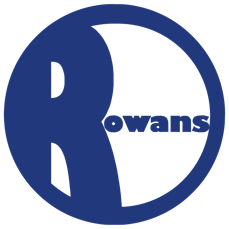  Supportive messages via staff WhatsApp once a weekAll staff were consulted over the role Inspirational quotes from Charles Mackesy sent to staffAll staff had an individual letter written to them thanking them for their hard work and commitmentBought all teachers a visualiser to support effective teaching and learning whilst maintaining social distancingStaff delivered a gift from The Senior Leadership TeamWeekly staff meetings held remotely including a variety of quizzesRegular promotion of the staff ‘buddy system’Staff contributed to videos and other initiatives, shared on social mediaRegular conversations with the Headteacher to ensure that staff’s needs were met, particularly in relation to health, childcare needs and mental health.Reminders of self-care strategies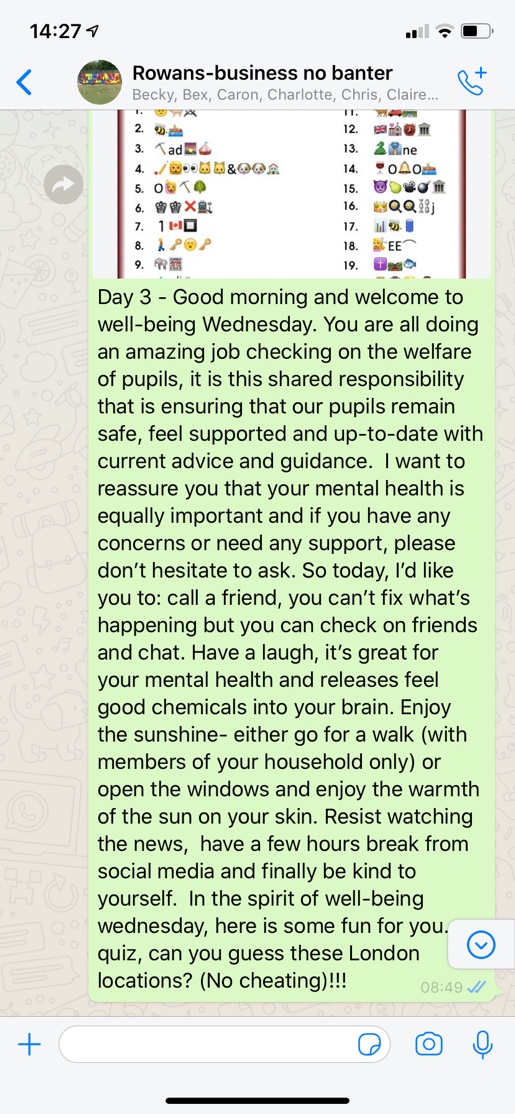 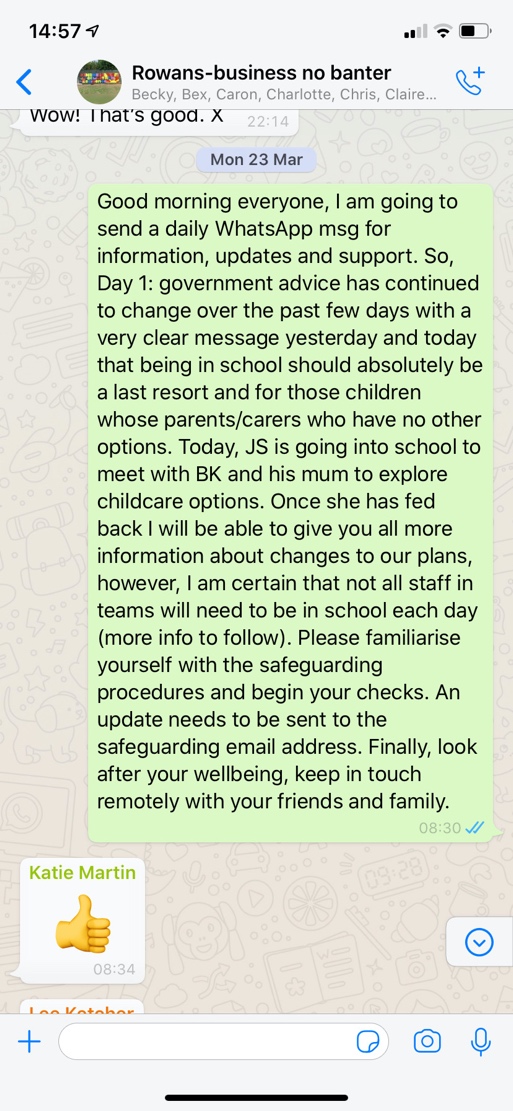 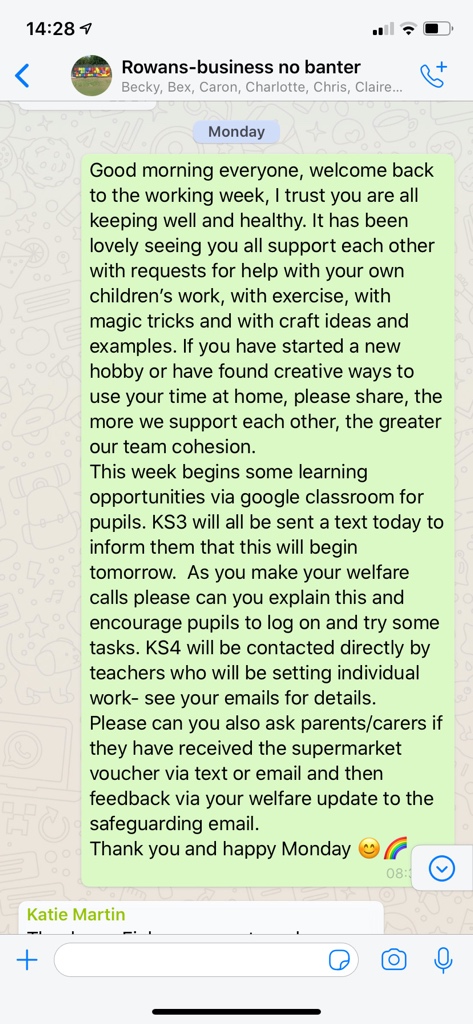 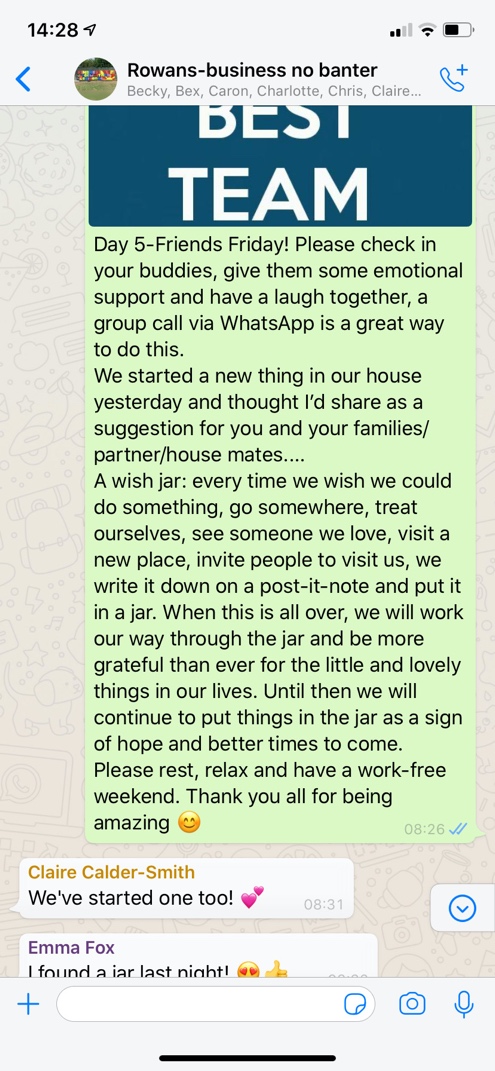 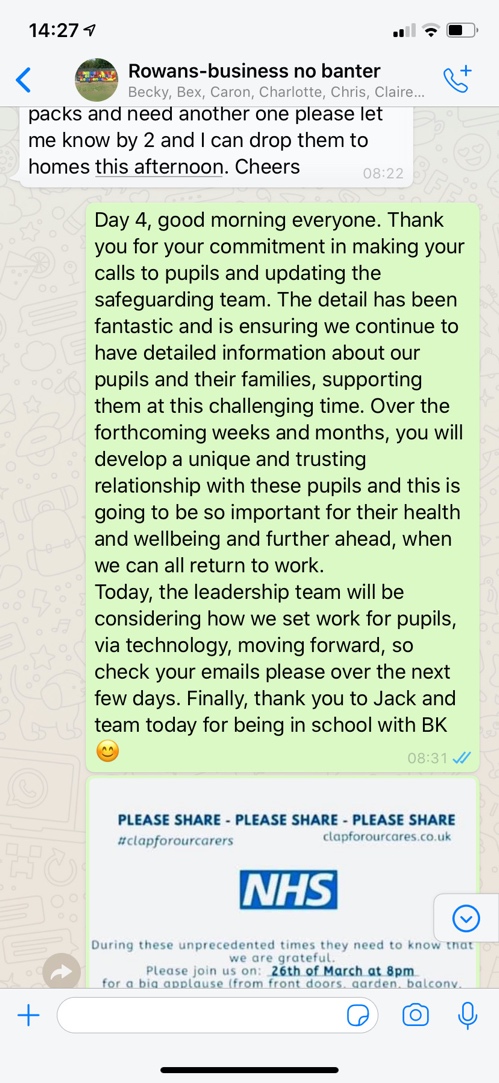 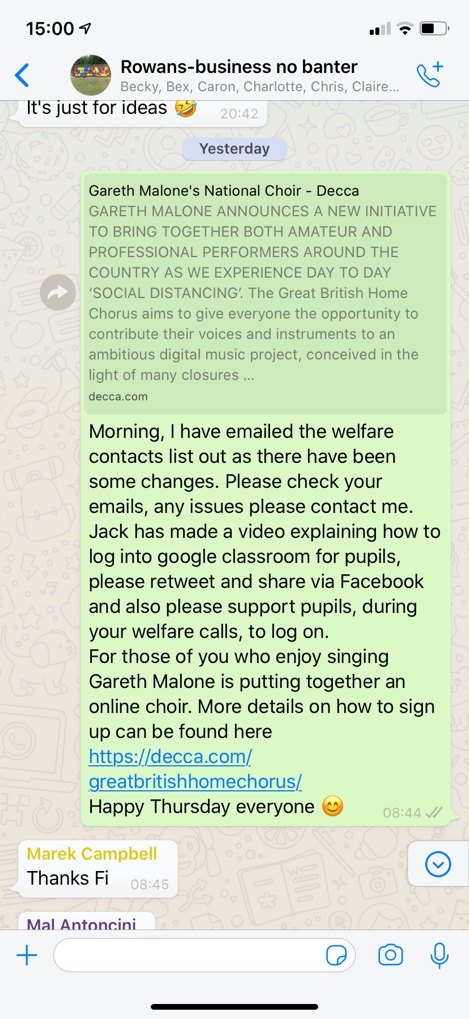 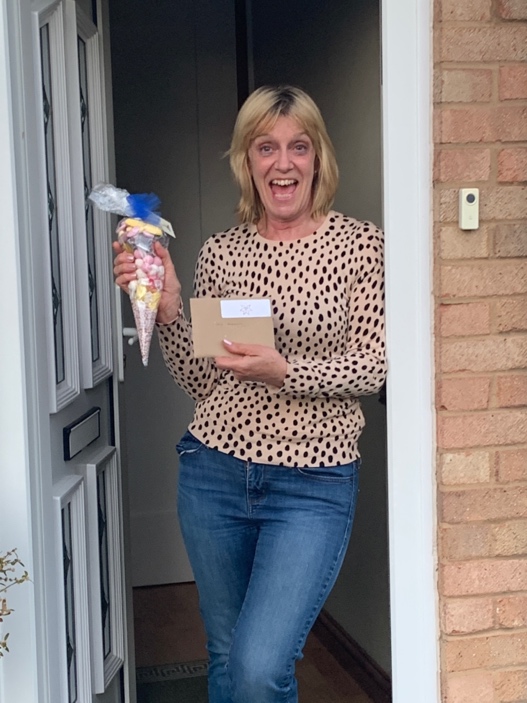 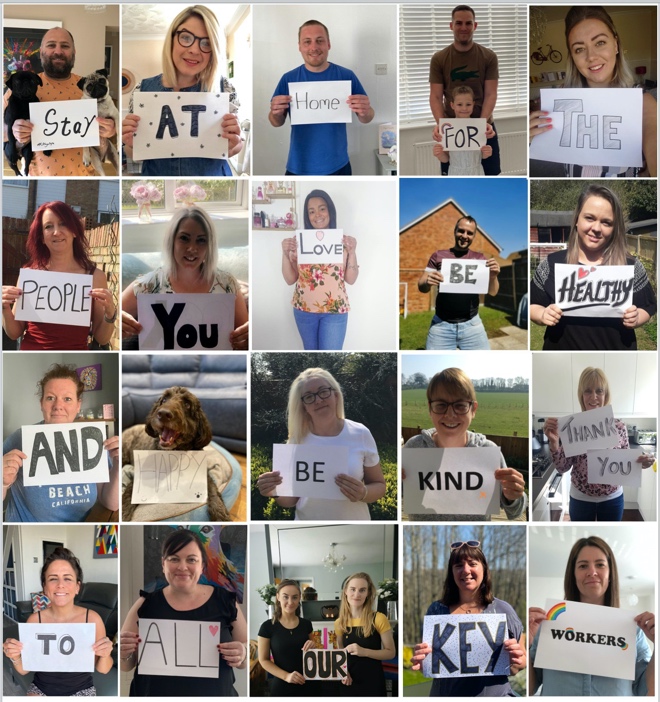 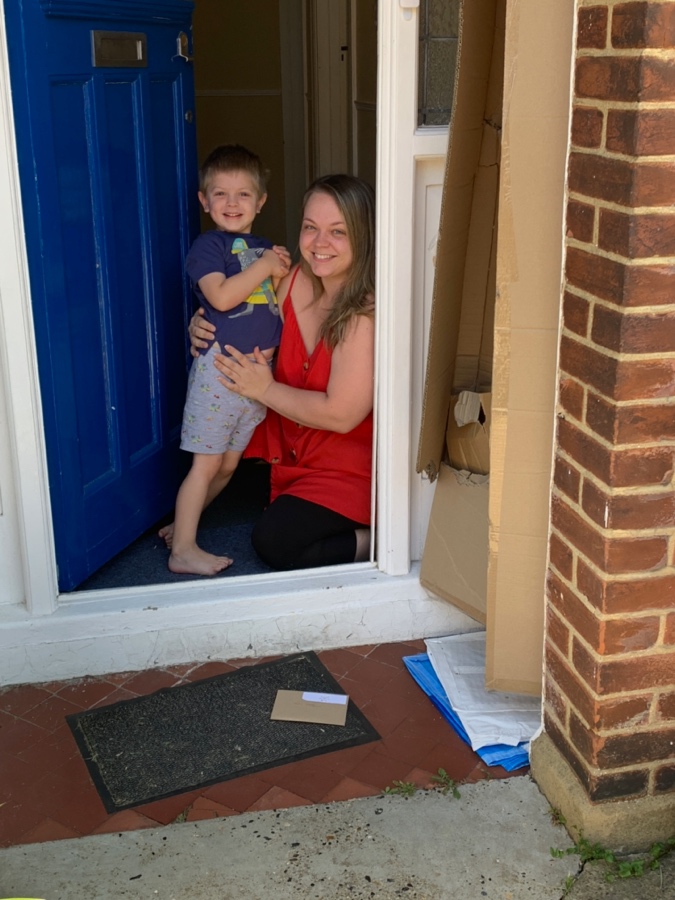 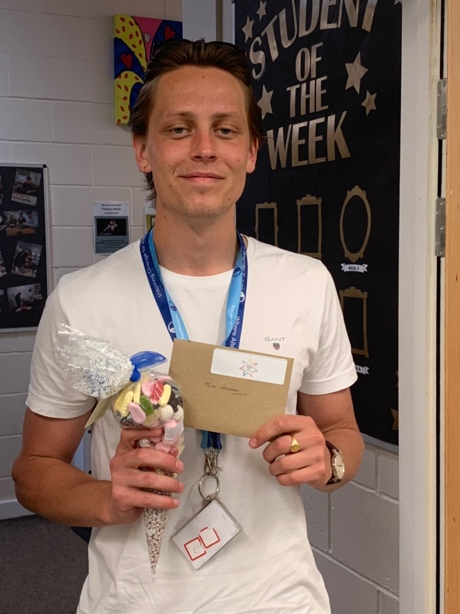 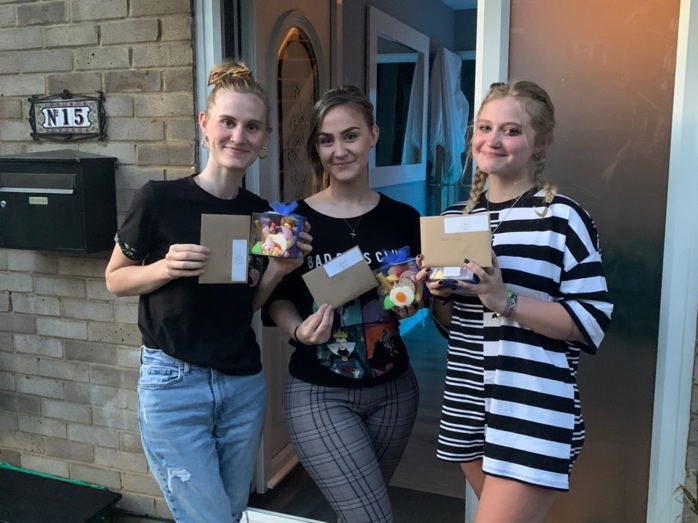 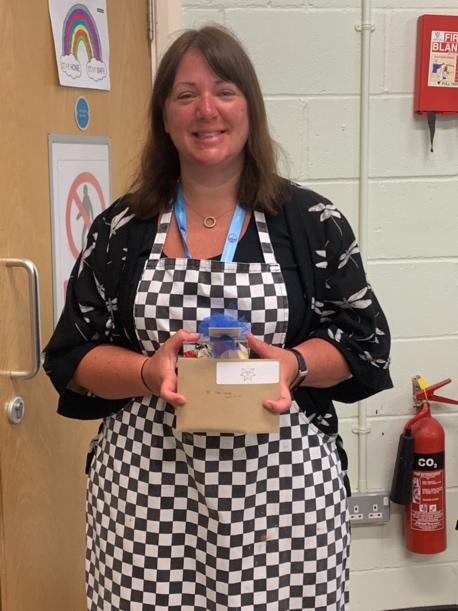 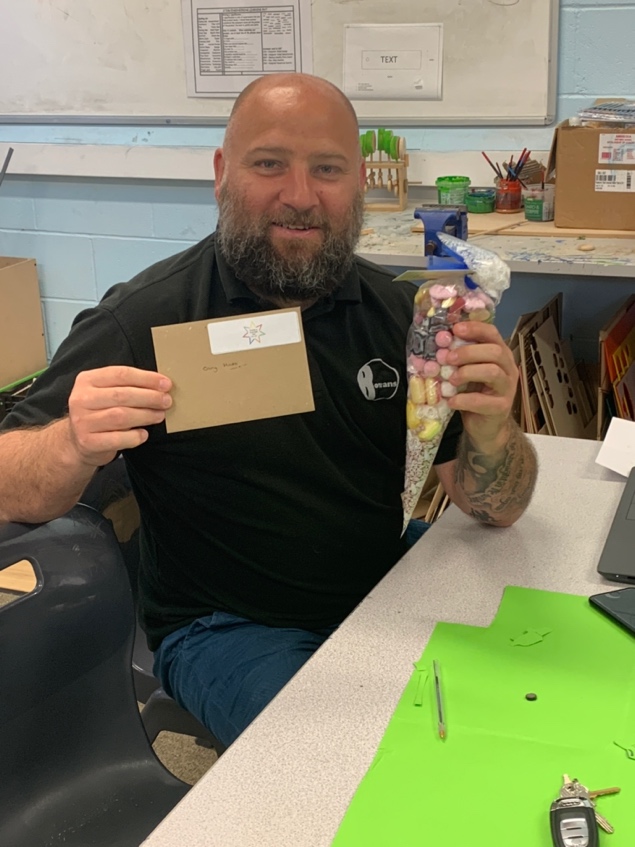 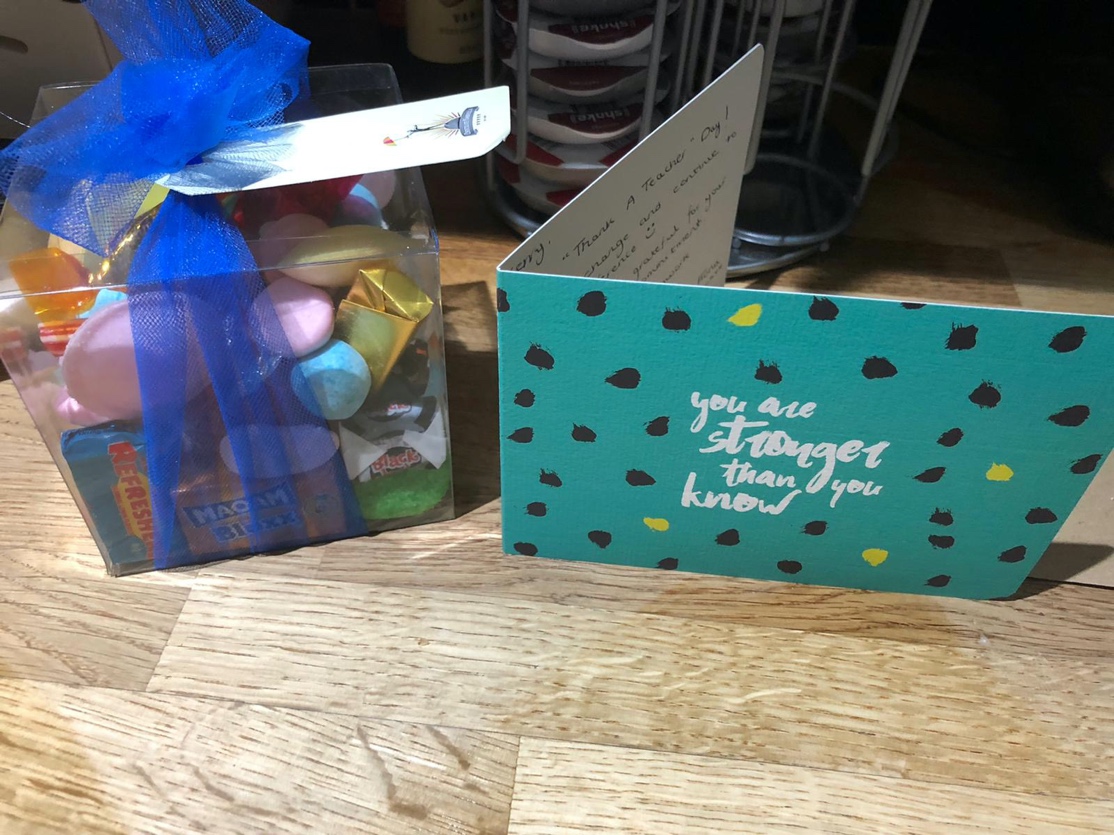 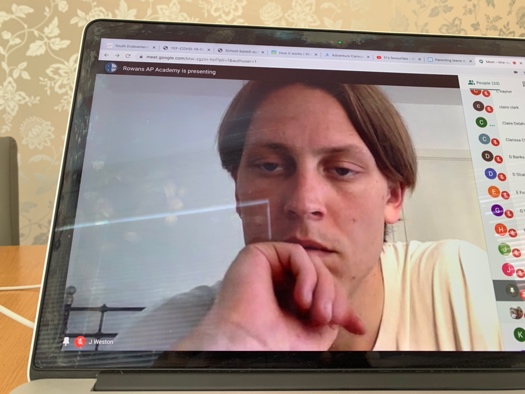 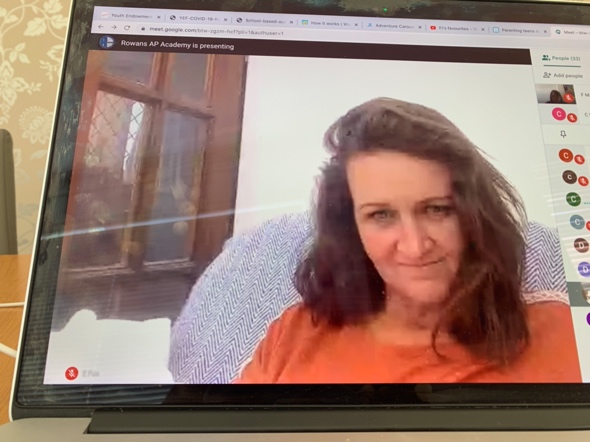 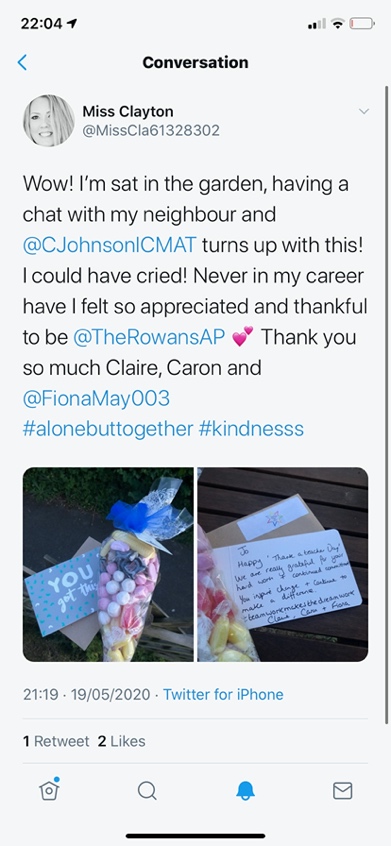 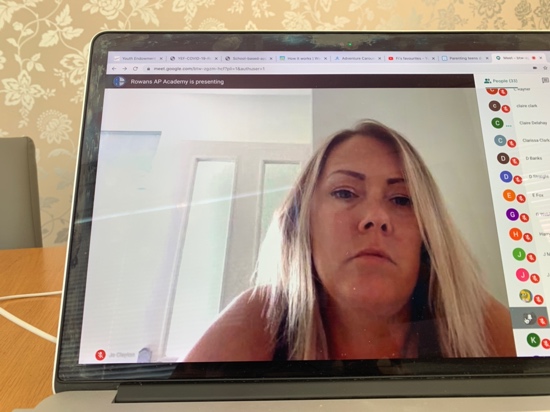 